Issue 2214th March 2013 …………………………………………………………………………………………………………….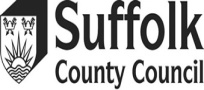 Congratulations – Practice Teacher of the Year Award 2013East Ipswich received best team and Amanda Lund Lack received best Practice Teacher; please see her response to having received this award below. “I was honoured to receive this award having been nominated by a student who completed her health visitor training in September 2012 and by my line manager. This ‘special award’ was to recognize the contribution I had made in the effort to train health visitors in line with the Call For Action policy, the government initiative to substantially increase the number of health visitors on a national level. This has meant adopting a new way of providing the practice element of the training. Instead of having a student that I train over a year I now supervise 6 students and their designated mentors. I’ve been a practice teacher since 1997 and during that time I’ve not only taught students but have been involved in the extended role that includes implementation of health visiting policy and strategy locally, advising on practice development and working alongside the university staff. I have enjoyed all aspects of the role and working with so many people so it falls to me to say that this is not a sole effort. I would like to specially thank those who nominated me and managers, students, university staff, fellow practice teachers, mentors and my team. Thank you very much to all of you, I share the award with you”……………………………………………………………………………………………………………Action – Requests for Practice Teacher Training 2013Please can operational leads forward any final requests for Practice Teacher training places for 13/14 to Lucy (HealthVisitorPA@eoe.nhs,uk).Requests to date are:……………………………………………………………………………………………………………Action – Licences for the Distribution of Vitamins by HV TeamsPlease ensure that you comply with new regulations if you distribute vitamins through, for example, Children’s Centres. New regulations that are effective from 1st April 2013 require a licence if the distribution point is outside the ownership of your organisation, e.g. local authority run. Pamela Agapiou is working on this in NCCH including how this might be funded via the East Anglia Area Team. Further information from Pamela.agapiou@nhs.net or 01493 337953 or 07776 170935.Guidance with further information and links embedded.…………………………………………………………………………………………………………….Information – Spreading the Word More Widely – Sharing PracticeInformation – Slides and Posters – National Learning 27th Feb 2013Dear Colleagues 

Many thanks to all of you who attended the National Health Visitor Learning and Sharing Event on the 27th February 2013 at The Royal Institute of British Architects. 

We would like to express our sincere thanks to everyone for the positivity, energy and enthusiasm displayed throughout the venue that made the day so successful and productive. 

The presentations and photographs from the day, along with the graphic artist's outputs are available for you to download. Please could we ask that you download any of these documents using the three links below by the 31st March 2013. 

Keynote speakers and workshop presentations can be downloaded via this link: 
https://docs.google.com/folder/d/0Bze5aufgqAgxTlNGS3lWM1A2TlE/edit?usp=sharing 

The photographs from the day can be downloaded via this link: 
https://plus.google.com/photos/103424013012947510503/albums/5852622975042897041?authkey=CLbIvpn73IaW8gE 

The graphic artist's outputs can be downloaded via this link: 
https://plus.google.com/photos/103424013012947510503/albums/5852711251893149889?authkey=CMih5N_GqpGaWA 

Health Visitor Programme
Department of Health
Room 285D
Skipton House
80 London Road
London SE1 6LH…………………………………………………………………………………………………………….Information – Sharing Success, Shaping the Future – EIS National Conference 27th February Please see below notes that Cath Slater made during the Ministerial Event 27th February ..................................................................................................................................................Information – Building Community Capacity – Briefing SheetThe attached provides background and guidance to all those working on BCC projects.…………………………………………………………………………………………………………….Information – Building Community Practice – Showcase Event – Date for you Diaries – Tuesday 9th July 2013We have provisionally booked Tuesday 9th July for a showcase event for BCC. Further details to follow.The event will be open to current health visitor students, health visitors in their first year of qualification and other partners, e.g. commissioners and other partners in the delivery of BCC.…………………………………………………………………………………………………………….Information – Addressing post natal depression – Conference; Tuesday 4 June 2013, NottinghamPost natal depression (PND) has been identified as a major cause of family instability and child vulnerability.  Early identification followed by support and treatment is an opportunity to make a significant contribution to strengthening unstable families and improving outcomes for children through better parenting and a more positive home environment.Some areas have integrated, multi-agency approaches to PND while others have significant gaps in provision, particularly in informal and community based support services.This Learning Day will:highlight the links between PND and vulnerable familiesprovide examples of services which effectively tackle different levels of PND, including working with fathers and whole familiesfeature several speakers whose own experience of PND has informed the service they offerFor further information and booking, www.ccclimited.org.uk or 0115 916 3104. There are discounts for team bookings and a few reduced rate places for small charities.Jane LakeyCentral Conference Consultants Ltd…………………………………………………………………………………………………………….Information – How to use Twitter Please see below some basic steps on how to set yourself up on Twitter.Go to www.twitter.com. 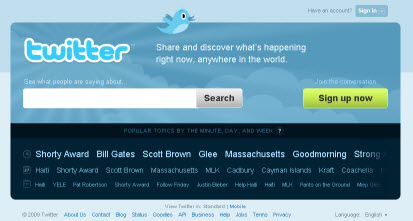 Click on: Join or Sign up Follow the steps to create a free Twitter account. Choose your own username.Choose your own password. You must type 6 letters or numbers. Type in your email address. Prove you are a human (type the letters you see in the word verification box). Accept the terms (Twitter users must be at least 13 years old). That's it! Please click into documents for more details……………………………………………………………………………………………………………  Reminder – Use of EoE Twitter AccountJulia has been actively Tweeting about the Programme. We would like you to follow our Twitter account, East of Eng HV Prog@HealthVisitors and encourage practitioners to set up their own accounts. Please consider this as part of your communications strategies and work with your communications teams as care has to be exercised when considering the content.…………………………………………………………………………………….ContactsJulia Whiting, Health Visiting Programme LeadT: 01223 743374M: 07535 638236E: Julia.whiting@eoe.nhs.ukGlyn Pritchard, Health Visiting Programme ManagerT: 01223 743376M: 07774 706665E: glyn.pritchard@nhs.netLucy Hall, Health Visiting Programme SupportT: 01223 743388E: healthvisitorpa@eoe.nhs.uk Follow us on Twitter East of Eng HV prog@HealthVisitorsHealth Visitor Programme - Weekly NewsACECIC1SEPT West Essex1NELFT SW Essex2SEPT SE Essex2ECCH1Total 7Anglian Community Enterprise Community Interest Company Children’s Community Services: Breastfeeding Support.ACE is committed to supporting the UNICEF Baby Friendly Initiative and in April 2011 Breastfeeding Supporters were integrated into each of the 8 Children’s Community Services Teams to assist the Health Visiting service with breastfeeding management and performance as recommended by NICE best practice guidelines.  Breastfeeding Supporters together with Health Visiting Team members contact all new mothers within 48 hours of discharge notification and soon after a home birth to ensure mothers are happy with their chosen feeding method.  Contact continues to all breastfeeding mothers with the offer of weekly face to face home visits and additional telephone and texting contact to help them be successful.  Health Visiting Teams recognise the importance of supporting mothers to build close and loving relationships with their baby. Staff fully appreciate any breast milk a baby receives has benefits to both mother and baby. We support this by providing a free electric breast pump loan service which ensures mothers have access to suitable equipment to enable them in their decision to breastfeed.  Health Visiting teams and Breast Feeding Supporters work in partnership with Barnardo’s Children’s Centres to facilitate “Baby Beginnings” groups across North East Essex. These groups promote breastfeeding as the norm.  Baby Beginnings Facebook and Twitter provide communities where mothers can link with each other and a specific Breastfeeding Supporter and or Nursery Nurse who are available to offer followers information and advice as well as respond to queries and signpost to Health Visitors.Since the introduction of integrated Children’s Community workforce  in 2011 ACE annual breastfeeding percentage at 6-8 weeks increased by 4.47% from 43.26% in 2010/11 to 47.73% in 2011/12. This is illustrated in the graph below. For further information, please contact,Sarah Bailey
Locality Manager - Colchester
sarah.bailey@acecic.nhs.uk    01206 288580 Reminder – Spreading the Word More Widely – Sharing PracticeIn order to share the good practice that is underway in all our providers we are seeking an article, each week, from our providers on a rota basis which we will share via the HV Weekly News. This will help to ensure that we accelerate the roll out of the new offer and promote the health outcomes achieved by health visitors. Attached is a rota, starting with ECCH from the 7th February 2013.Articles of up to 200 words highlighting an innovation or area of good practice (including contact details) are to be sent to Lucy Hall, HealthVisitorPA@eoe.nhs.uk by the Wednesday of each week.